M Ě S T S K É   K U L T U R N Í   S T Ř E D I S K O   T Ř E B Í Č

PŘEHLED KULTURNÍCH POŘADŮ
* ČERVEN 2016 *	úterý 7. 6. 2016 v 19.30 hod. – Zadní synagogaCONCENTUS MORAVIAE XXI. MEZINÁRODNÍ HUDEBNÍ FESTIVAL 13 MĚST„Shakespeare, Beethoven a česká kvartetní tradice“-------------------------------------------------------------------MECCORE STRING QUARTETWojciech Koprowski, Jaroslaw Nadrzycki /housleMichał Bryla /violaKarol Marianowski /violoncello Program: Krzysztof Penderecki: Smyčcový kvartet č. 3 "Listy z nenapsaného deníku"     Karol Maciej Szymanowski: Smyčcový kvartet č. 1 C dur op. 37      Ludwig van Beethoven: Smyčcový kvartet č. 4 c moll op. 18/4Meccore String Quartet navazuje na skvělou tradici polské kvartetní hry a přináší festivalu dvě mimořádné polské skladby z novodobého repertoáru: Krzystof Penderecki, proslulý monumentálními náměty svých symfonických a oratorních skladeb, se v kvartetním deníku svěřuje se svými niternými problémy, Karol Szymanowski experimentuje s polytonalitou v impresionistických náladách. A do čtvrtého ze svých sedmnácti kvartetů vnesl Beethoven poprvé a naposled svou osudovou tóninu c moll.Využijte možnosti zakoupit si v předprodeji u pokladny Národního domu, Karlovo nám. 47, Třebíč vstupenky za plnou cenu na koncerty festivalu Concentus Moraviae konané v našem městě se slevou 50 Kč. Tato nabídka platí do 31. 5. 2016.Vstupné: 250,-    děti, studenti, senioři, ZTP: 150,-pátek 10. 6. 2016 v 14.30 hod. – Podzámecká nivaTŘEBÍČ OPEN AIRs kapelami KRYŠTOF, NEBE, JELEN, STO ZVÍŘATČasový harmonogram:
14:30 - otevřen vstup do areálu
15:30 - 16:30 - JELEN
17:15 - 18:15 - NEBE
19:00 - 20:00 - STO ZVÍŘAT
21:00 - 22:30 - KRYŠTOFVstupné v předprodeji: 490 ,-     vstupné na místě: 590,-
Děti do 110 cm mají vstup zdarma.Vstupenky již v prodeji !!středa 15. 6. 2016 v 19.00 hod. – Národní dům				CHRIS BERGSON BAND (USA/CZ)Chris Bergson – kytary, zpěv, Lukáš Kytnar – baskytara, Tomáš Hobzek – bicíChris Bergson byl uveden v únoru 2015 do newyorské bluesové síně slávy (New York Blues Hall of Fame) jako „MistrBlues“. Další významná ocenění: nejlepší bluesové album roku 2008 dle Mojo Magazine (Fall Changes), druhé nejlepší bluesové album roku 2011 (Imitate the Sun) a třetí nejlepší bluesové album roku 2014 (Live at Jazz Standard). Newyorský kytarista a zpěvák Chris Bergson se etabloval na americké bluesové scéně jako „jeden z nejinvenčnějších skladatelů v historii moderního blues“ (citace z all Music Guide). Chris Bergson doprovázel nebo sdílel pódium s takovými veličinami, jakými jsou BB King, Norah Jones, John Hammond, Etta James, Bettye Lavette, Hubert Sumlin, Levon Helm.Vstupné: 120,-Vstupenky již v prodeji !!pátek 17. 6. 2016 v 19.30 hod. – Foyer divadla PasážCONCENTUS MORAVIAE XXI. MEZINÁRODNÍ HUDEBNÍ FESTIVAL 13 MĚST„Shakespeare, Beethoven a česká kvartetní tradice“-------------------------------------------------------------------CONCENTUS MORAVIAE QUARTEThraje ve složení: Joel Link / housle, viola, Alex Link / housle, viola, Henry Flory / housle,                         Kian Soltani / violoncello,Josef Špaček / housleMiroslav Sekera / klavírProgram: Samuel Barber: Smyčcový kvartet h moll op. 11     Ernest Chausson: Koncert pro housle, klavír a smyčcové kvarteto Houslista Josef Špaček sestavil pro letošní festival projektový Concentus Moraviae Quartet ze svých vynikajících spolužáků z Ameriky. Soubor přednese smyčcový kvartet Samuela Barbera obsahující proslulé Adagio, které se stalo neoficiální hudební panychidou za americké padlé. Poté se Josef Špaček a klavírista Miroslav Sekera představí jako sólisté dvojkoncertu Ernesta Chaussona.Využijte možnosti zakoupit si v předprodeji u pokladny Národního domu, Karlovo nám. 47, Třebíč vstupenky za plnou cenu na koncerty festivalu Concentus Moraviae konané v našem městě se slevou 50 Kč. Tato nabídka platí do 31. 5. 2016.Vstupné: 250,-    děti, studenti, senioři, ZTP: 150,-Sobota 25. 6. 2016 v 20.30 hod. – Nádvoří zámku Třebíč	DIVADELNÍ SOUBOR KARLA ČAPKA A SHŠ HEBRIX O.S. TŘEŠŤ Jaroslav Vrchlický: NOC NA KARLŠTEJNĚNoc na Karlštejně - známou hudební komedii na motivy divadelního představení Jaroslava Vrchlického pro vás připravily Divadelní soubor Karla Čapka a SHŠ Hebrix o.s. Třešť.Děj příběhu nás zavádí na hrad Karlštejn v červenci léta Páně 1363. Poklidný život hradní posádky, která zde žije a hospodaří bez žen v souladu s nařízením císaře Karla IV., naruší sled několika událostí. Na hradě se totiž objeví hned dvě ženy – Alena, neteř karlštejnského purkrabího, která tak usiluje o výhru v sázce a svatbu s milovaným Peškem, a královna Alžběta, sužovaná steskem po milovaném muži Karlovi. Jak nenápadně utajit jejich přítomnost řeší s těžkou hlavou nezávisle na sobě císařův šenk Pešek Hlavně a arcibiskup Arnošt z Pardubic. Času a možností však mnoho nemají – ženám jsou na stopě urození karlštejnští hosté – Petr, král cyperský a Štěpán, vévoda bavorský. A aby toho nebylo málo, týž den je rovněž očekáván příjezd samotného císaře Karla IV. Karlštejnský purkrabí Ješek z Vartenberka ani netuší, jak prorocká jsou jeho slova: „Tady se jednou něco stane…“.Vstupné na sezení: 90,-     na stání: 50,- Vstupenky jsou nečíslované !!Předprodej od 6. 6. 2016!! POZOR !! PŘEDPRODEJ NA KONCERT ZAČÍNÁ 16. 5. 2016 !!Čtvrtek 18. 8. 2016 ve 20.00 hod. – Podzámecká nivaLAURA A JEJÍ TYGŘIMimořádný koncert ve znamení 30. výročí skupiny za účasti dvou bývalých „Laur“ ILONY CSÁKOVÉ a LENKY NOVÉ.Černé kalhoty a funky drive černé brýle a soulová naléhavost černé kravaty a jazzová elegance bílé košile a rocková energie. Na konci roku 1985 Karel Šůcha inspirován novelou Williama Saroyana Tracyho tygr zakládá v Neprakta klubu v Mostě rockovou skupinu Laura a její tygři. Dívčí jméno Laura evokuje něhu a krásu, tygři jsou symbolem nezkrotnosti a divokosti, černé brýle, bílé košile, černé kravaty a černé kalhoty vytváří nezaměnitelnou image skupiny. Fenomenální nástup Laury a jejích tygrů předznamenal více než 30 letou koncertní historii kapely. Neúnavný hledač talentů Karel Šůcha v Lauře a jejich tygrech vychoval řadu významných osobností českého kulturního života  např. Ilonu Csákovou, Martina Poštu, Miloše Vacíka, Dana Nekonečného, Lenku Novou a mnoho dalších.V současné době kapela vystupuje ve složení: Karel Šůcha – basa, zpěv, Lucie Bakešová – zpěv, Miroslav Návrat – bicí, Kamil Janský – saxofon, Milan Král – pozoun, Radek Němec – trubka, Ondřej Fišer – kytara, Ondřej Ekrt – kytara, Tomislav Zvardoň – kytara. Vstupné v předprodeji od 16. 5. – 18. 8. 2016: 250 Kč, děti do 15 let: 150 KčDěti do 110 cm: zdarmaVstupné na místě: 300 Kč, děti do 15 let: 200 KčPředprodej vstupenek (na jednotlivé pořady) začíná vždy
tři týdny předem u pokladny NÁRODNÍHO DOMU,
Karlovo nám. 47, Třebíč – tel: 568 610 013
a v INFORMAČNÍM CENTRU (Národní dům),
Karlovo nám. 47, Třebíč – tel: 568 610 021.    www.mkstrebic.cz  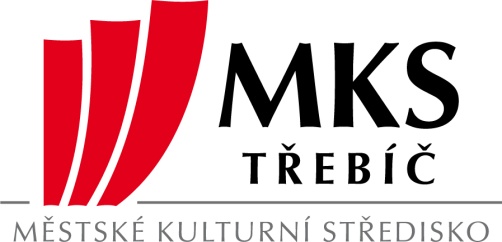 ZMĚNA PROGRAMU VYHRAZENA